June 29, 2017Docket No. A-2012-2337893Utility Code: 1115340CERTIFIEDMOSES CHEUNGCHOICE ENERGY LLC1031 OFFICE PARK RDWEST DES MOINES IA 50265RE: Financial Security Reduction Petition Renewal Data RequestDear Mr. Cheung:On June 12, 2017, Choice Energy LLC (Choice Energy) filed a petition to maintain          its bonding level of 5% of its most recent 4 quarters of revenue subject to the minimum of $250,000, per the Commission’s Order entered July 24, 2014, at Docket No. M-2013-2393141.  The petition was incomplete.  In order for us to complete our analysis of your petition, the Energy Industry Group requires answers to the attached question(s).Please be advised that you are directed to forward the requested information to the Commission within 30 days of receipt of this letter.  Failure to respond may result in the petition being denied.  As well, if Choice Energy has decided to withdraw its petition, please reply notifying the Commission of such a decision.Please forward the information to the Secretary of the Commission at the address listed below.  When submitting documents, all documents requiring notary stamps must have original signatures.  Please note that some responses may be e-filed to your case, http://www.puc.pa.gov/efiling/default.aspx.   A list of document types allowed to be e-filed can be found at http://www.puc.pa.gov/efiling/DocTypes.aspx.  Your answers should be verified per 52 Pa Code § 1.36.  Accordingly, you must provide the following statement with your responses:I, ________________, hereby state that the facts above set forth are true and correct to the best of my knowledge, information and belief, and that I expect to be able to prove the same at a hearing held in this matter.  I understand that the statements herein are made subject to the penalties of 18 Pa. C.S. § 4904 (relating to unsworn falsification to authorities).The blank should be filled in with the name of the appropriate company representative, and the signature of that representative should follow the statement.Any and all responses are to be sent to the Public Utility Commission’s Secretary’s Bureau.  Questions should be sent to Stephen Jakab, Bureau of Technical Utility Services, at sjakab@pa.gov (preferred) or call (717) 783-6174.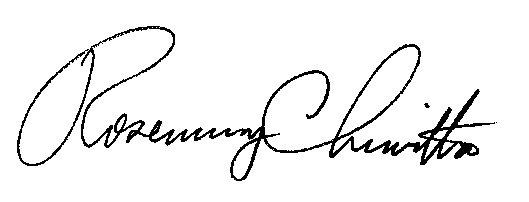 	Sincerely,	Rosemary Chiavetta	SecretaryEnclosureDocket No.  A-2012-2337893Choice Energy LLCData RequestIf Applicant has prepaid its gross receipt taxes to the Pennsylvania Department of Revenue, for its estimated gross revenues for the current year, please provide proof of the prepaid gross receipt taxes.  If not, please indicate that the Applicant has not prepaid.Applicant failed to provide its AEPS compliance data from the most recent 12 months.  Please file an email from the AEPS coordinator stating compliance.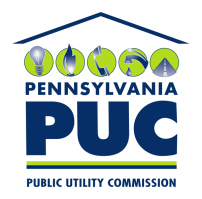  PUBLIC UTILITY COMMISSION400 NORTH STREET, HARRISBURG, PA 17120IN REPLY PLEASE REFER TO OUR FILERosemary Chiavetta, SecretaryPennsylvania Public Utility Commission400 North StreetHarrisburg, PA 17120